Temat: Własne ogłoszenie o podjęciu pracy.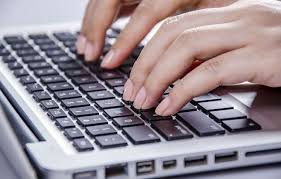 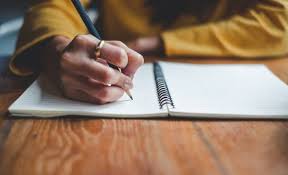 Skutecznym sposobem znalezienia pracy może być przygotowanie własnej oferty.                                                    Własną ofertę można zamieścić w Internecie lub na tablicy ogłoszeń. 

Oferta zamieszczona na tablicy ogłoszeń czy portalach internetowych musi zawierać następujące informacje:Kto poszukuje pracy?Jakiej pracy poszukuje?Jak się z nim skontaktować?Ta kobieta napisała własną ofertę pracy.                              Jak myślisz, jakiej pracy szukała?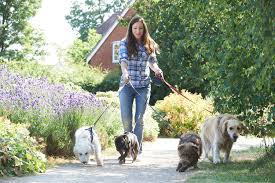 Wskaż obrazki, które przedstawiają miejsca, w których można zamieścić własną ofertę pracy?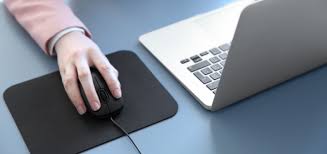 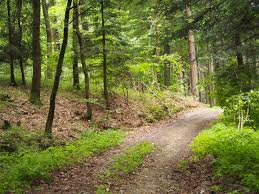 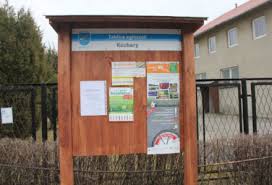 Dziękuję.